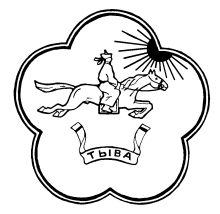 РЕСПУБЛИКА ТЫВА                668360 Республика Тыва     ТЫВА РЕСПУБЛИКАНЫНТЕС-ХЕМСКИЙ КОЖУУН          Тес-Хемскийкожуун          ТЕС-ХЕМ КОЖУУННУНХУРАЛ ПРЕДСТАВИТЕЛЕЙ         с.Самагалтай                ТОЛЭЭЛЕКЧИЛЕР ХУРАЛЫ                                                              ул.А.Ч.Кунаа,58                                                                       т.2-15-76Решение № 32«_25_» сентября 2018 г.                                                                                                 с. СамагалтайО внесении изменений в Решение Хурала представителей « О бюджете муниципального района « Тес-Хемский    кожуун Республики Тыва»  на 2018 год и на плановый период 2019- 2020 годов» от 26.12.2017 г. № 83                  Рассмотрев материалы, представленные финансовым управлением« О внесении изменений в Решение Хурала  « О бюджете муниципального района «Тес-Хемскийкожуун Республики Тыва» на 2018 год и на плановый период 2019- 2020 годов» от 26 декабря 2017 года № 83,  в связи с увеличением доходной и расходной части бюджета Хурал представителей РЕШИЛ:Утвердить внесенные изменения в Решение Хурала « О бюджете муниципального района  «Тес-Хемский кожуун Республики Тыва» на 2018 год и на плановый период 2019- 2020 годов»  следующие изменения:в пункте 1;1)  в подпункте 1 цифры « 458482,3 тыс. рублей» заменить цифрами  «483066,0 тыс. рублей»2) в подпункте 2 цифры « 458482,3 тыс. рублей» заменить цифрами  «483066,0 тыс. рублей»Приложения бюджета  изложить в прилагаемой редакции.3.   Настоящее решение опубликовать или обнародовать в установленном порядке.Глава -ПредседательХурала Представителей  муниципального районаТес-Хемский  кожуун Республики Тыва:                                           Донгак Ч.Х. ПОЯСНИТЕЛЬНАЯ ЗАПИСКАк проекту решения Хурала представителей Тес-Хемского кожуунаО внесении изменений в решение Хурала представителей Тес-Хемского кожууна «О бюджете муниципального  района «Тес-Хемский кожуун РТ»  на 2018 год и на плановый период 2019 - 2020 годов» от 26.12.2017 г № 83  	Настоящим проектом решения Хурала представителей предлагается внести изменения в бюджет муниципального района, утвержденный решением Хурала представителей от 26.12.2017г. № 83  «О бюджете муниципального района « Тес-Хемский кожуун Республики Тыва» на 2018 год и на плановый период 2019 - 2020 годов»,  в связи с увеличением  финансовой помощи из республиканского бюджета, и перераспределены расходы бюджета муниципального района по разделам функциональной и ведомственной структуры расходов бюджета муниципального района. Общую сумму доходов предлагается: увеличить на 2018 год на 24583,7 тыс. рублей и утвердить в сумме 483066,0 тыс. рублей;Сумма налоговых и неналоговых доходов в бюджете муниципального района не меняется. Объем безвозмездных поступлений в бюджет муниципального  района предлагается: увеличить  на 2018 год на 24583,7 тыс. рублей и утвердить в сумме 483066,0 тыс. рублей;Субвенции  бюджета муниципального района предлагается увеличить на сумму – 18273,4 тыс. рублей;в том числе: субвенции на реализацию общеобразовательных программ в области общего образования на сумму – 18098,0 тыс. рублей  субвенции по расчету и предоставлению дотаций поселениям Республики Тыва на сумму – 175,4 тыс. рублей;Субсидии бюджета муниципального района предлагается увеличить на 6310,3 тыс. рублей;В том числе: субсидии на создание условий для занятий физкультурой и спортом уменьшить на сумму 17,8 тыс. рублей;Субсидии на реализацию мероприятий по обеспечению жильем молодых семей на 2018 год увеличить на сумму – 6328,1 тыс. рублей;Общую сумму расходов предлагается: Увеличить на 2018 год на сумму 24583,7 тыс. рублей и утвердить в сумме 483066,0 тыс. рублей;В связи с изменением суммы доходов, расходов,  объема финансовой помощи муниципальных образований, получаемых из  республиканского бюджета в бюджет муниципального района на 2018 год , следует внести в Решение Хурала представителей следующие изменения; в пункте 1.1, цифры « 458482,3 тыс. рублей» заменить цифрами «483066,0 тыс. рублей» в     п 1.2, цифры «458482,3 тыс. рублей» заменить цифрами «483066,0  тыс. рублей».Необходимо внести изменения:в приложение 4, в связи с увеличением  сумм безвозмездных поступлений из республиканского бюджета на 2018 год; в приложения 8 и 11,12,14,16  в связи с внесением изменений в ведомственную и функциональную структуру расходов и распределением бюджетных ассигнований на 2018 год на реализацию муниципальных программ; 